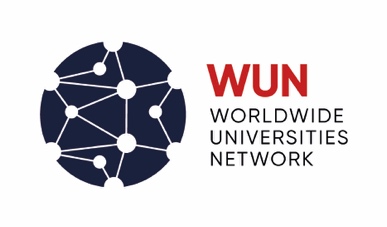 WUN Research Development Fund 2024 – Budget Template (Exemplar)This template should be used to indicate how your WUN RDF award funding would be spent. It must be submitted as an attachment to the online application.    
*Required field
Note: All figures must be converted into GBP using the following rates as at 12 June 2024: GBP£1 = AUD1.93; BRL6.85; CAD1.75; CHF1.14; CNY9.26; EUR1.19; GHS19.12; HKD9.97; JPY200.79; MXN23.92; NZD 2.08; THB46.81; TWD41.30; UGX4788.93; USD1.28; ZAR23.77PROJECT NAME: Enter your project name here 
PROJECT NAME: Enter your project name here 
PROJECT NAME: Enter your project name here 
PROJECT NAME: Enter your project name here 
ACTIVITY* COMMENTSWUN RDF*MATCHED FUNDING(If applicable)TotalWorkshop in Accra, Ghana  (Sept 2025) – Day CateringGH70 x 20 delegates x 2 days £495£ £495Workshop in Accra, Ghana (Sept 2025) - DinnersGH100 x 20 delegates x 2£706££706Workshop in Accra, Ghana (September 2025) – Venue Hire Conference Auditorium and 2 breakouts at University of Ghana££500 (Ghana)£500Workshop in Accra, Ghana – (September 2025) - TravelJ. Smith Leeds-London-Accra (Return) ££1,500 (Leeds)£1,500Workshop in Accra, Ghana – (September 2025) - TravelP. Smith – Sydney-Dubai-Accra (Return)££1,500 (UTS)£1,500Workshop in Accra, Ghana (September 2025) – Travel3 x delegates from ICCRI£4,500££4,500Workshop in Accra, Ghana (September 2025) – Accomm.Z. Wei. 4 nights x GH500.££320 (Leeds)£320Workshop in Accra, Ghana (September 2025) – Accomm.S. Doe. 4 nights x GH500££320 (Maastricht)£320Workshop in Accra, Ghana (September 2025) – Accomm.3 x delegates from ICCRI. 4 nights x GH500 x 3. £960££960Access to databases for data collection£700£500£1200Podcast production to diseminate findings£1500£1500Total£8861£4,640£13,501